ПАМЯТКА потребителям древесного топливаПоставка древесного топлива с соблюдением норм и правил по обеспечению радиационной безопасностиВ Речицкий опытный лесхоз с территориями лесного фонда в зонах радиоактивного загрязнения контролируют содержание цезия-137 в древесном топливе (дровах, щепе, топливных гранулах) на соответствие республиканским допустимым уровням. Использование древесного топлива осуществляется с учетом уровня содержания цезия-137 и производительности котельных установок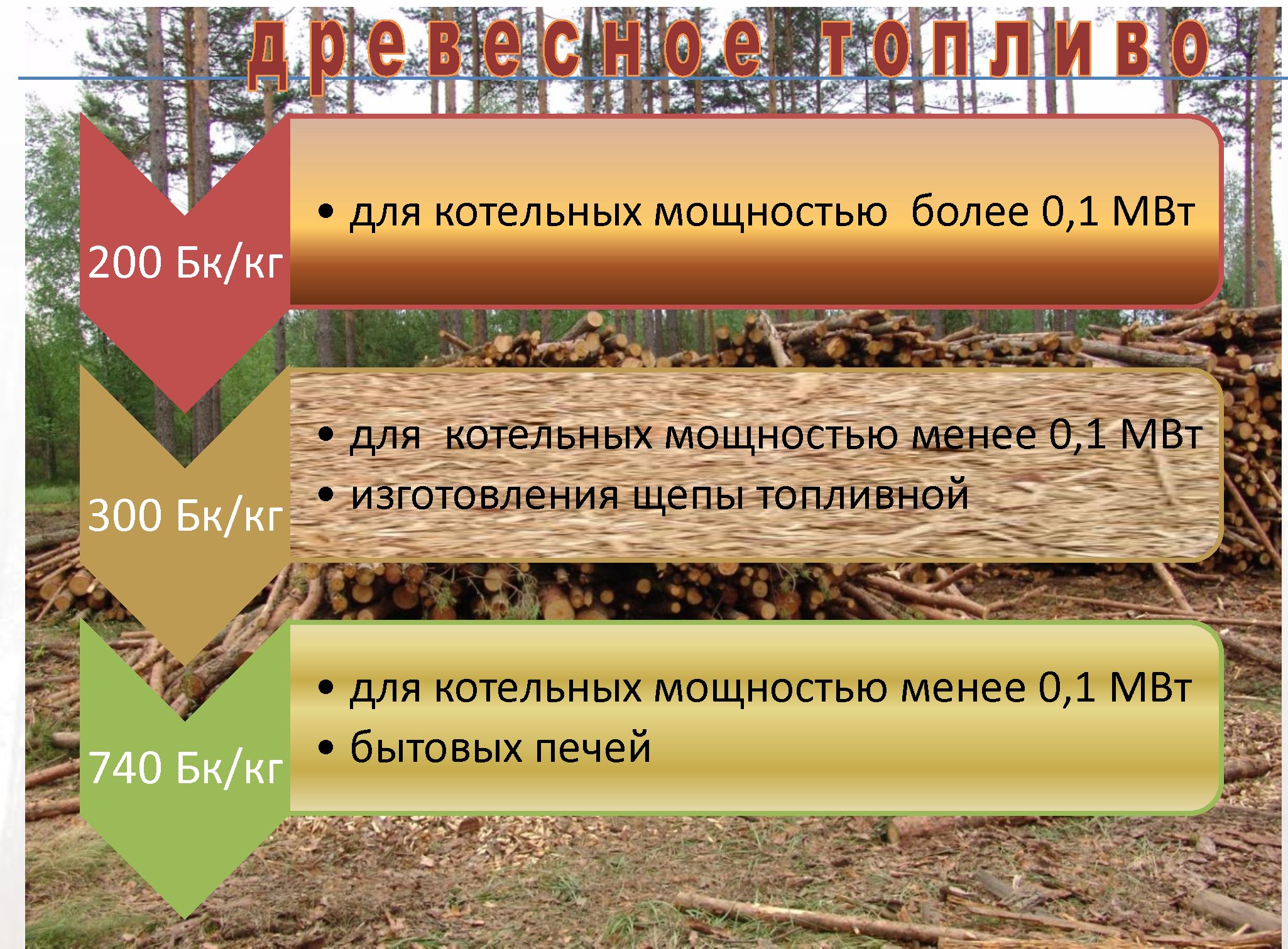 При использовании древесного топлива с содержанием цезия-137, не превышающим допустимые уровни, обеспечено соблюдение норм радиационной безопасности (активность зольных отходов не превышает 10 000 Бк/кг - уровень изъятия для цезия-137, ГН «Критерии оценки радиационного воздействия», 2012 г.).В лесхозе составляют: ПЕРЕЧЕНЬ организаций-потребителей древесного топлива с указанием мощности котельных и максимального значения удельной активности цезия-137 в поставляемом древесном топливе ПАМЯТКА потребителям древесного топливаПЕРЕЧЕНЬ лесосек, на которых содержание цезия-137 в древесине 200 Бк/кг и болееДревесина дровяная. Доля проб с различным содержанием Cs-137В Речицком опытном лесхозе. 2014-2017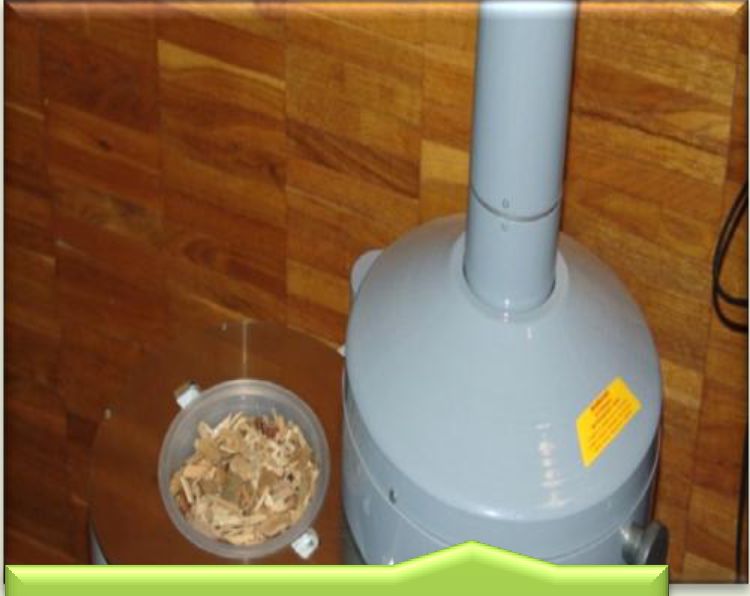 Если в дровах, щепе содержание цезия-137 200 Бк/кг и болееДревесина с содержанием цезия-137
менее 200 Бк/кг составляет до 98 %
от всей древесины в зонах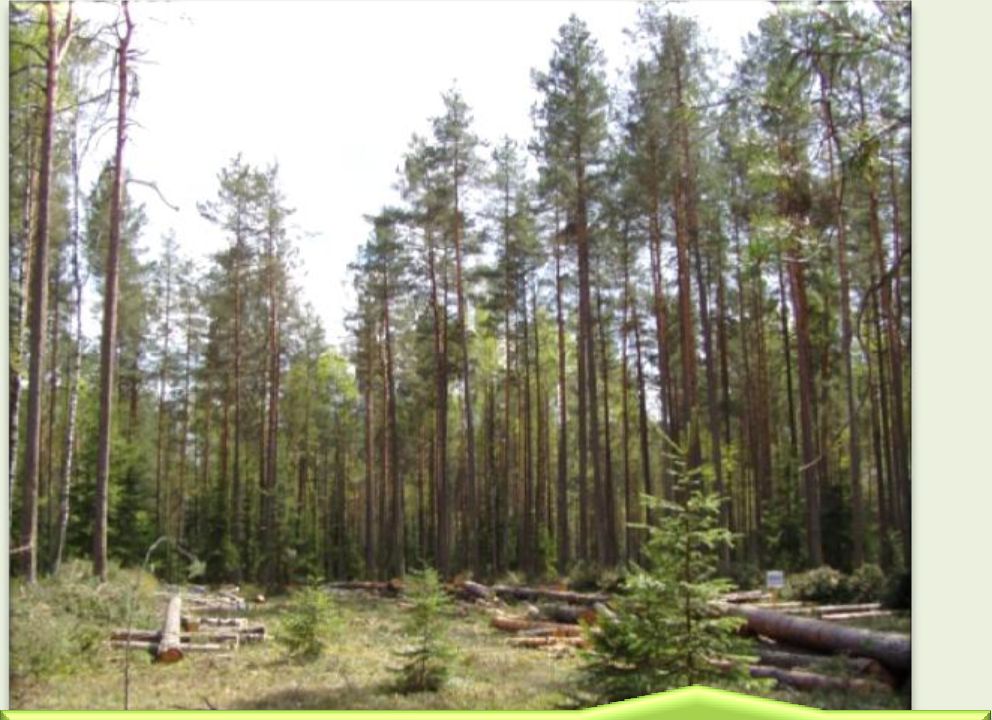 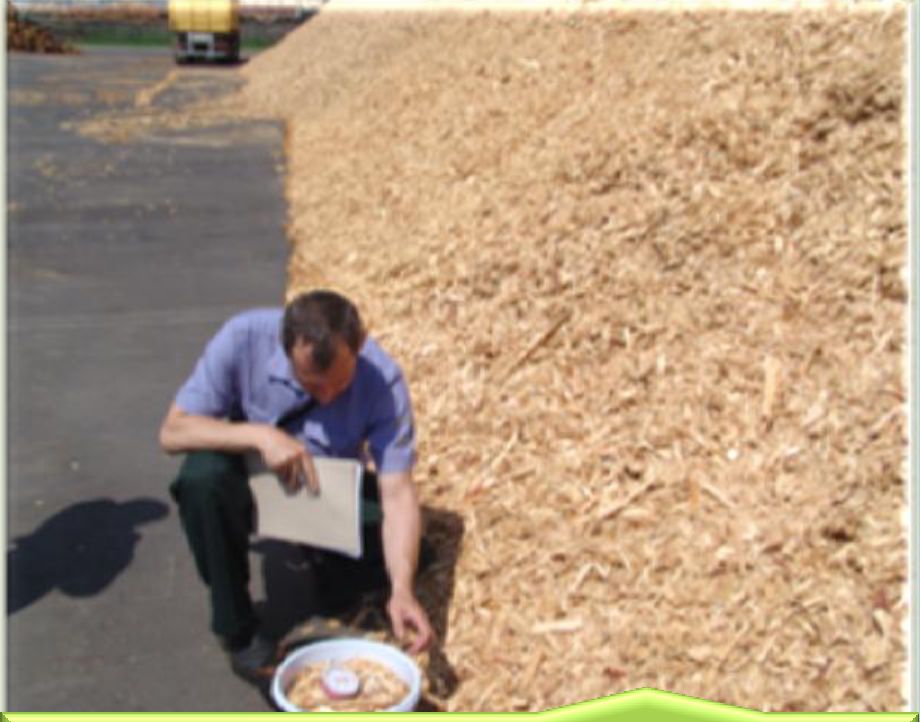 в заключении акта радиационного обследования лесосеки (п.3.2 ) указано: древесина не подлежит реализации на котельные с мощностью 0,1 МВт и болеев заключении протокола испытаний указано: щепа (дрова) не подлежит реализации на котельные с мощностью 0,1 МВт и болееПеречни использует для принятия решения об отгрузке древесного топлива потребителям. Содержание цезия-137 в древесном топливе указано в оттисках штампов на сопроводительных документах к отгружаемым партиям или в паспортах радиационной безопасности.№ п/пНаименование организацииМощность котельной, МВтНаименование древесного топливаУдельная активность, Бк/кг1КУП "Речицкий райжилкомхоз">0,1дрова2002Речицкий гортоп КУП Гомельоблтопливо<0,1дрова7403Лоевский гортоп КУП Гомельоблтопливо<0,1дрова7404Стройгидросервис<0,1дрова7405ф-л "Речицкий водоканал"<0,1дрова7406ОАО "Автобусный парк №6" г.Гомель<0,1дрова7407Речицкие электрические сети>0,1щепа2008КДУПК и ТС "Теплосервис" г. Жлобин>0,1щепа2009Населению<0,1дрова74010Светлогорский ЦКК>0,1щепа200№п/пНаименованиелесничестваКвартал/выделДревесина по породам с удельной активностью 200 Бк/кг и болееДревесина по породам с удельной активностью 200 Бк/кг и болееДревесина по породам с удельной активностью 200 Бк/кг и болееДревесина по породам с удельной активностью 200 Бк/кг и болееДеловаяДровянаяДеловаяДровяная1.Ровенско-СлободскоеКвартал 94/17,13,11,19,/21сосна-сосна /дуб--2Ровенско-СлободскоеКвартал 93/22,23соснасосна /осина